Р О С С И Й С К А Я  Ф Е Д Е Р А Ц И ЯБ Е Л Г О Р О Д С К А Я  О Б Л А С Т ЬМУНИЦИПАЛЬНЫЙ  РАЙОН  «ВОЛОКОНОВСКИЙ  РАЙОН»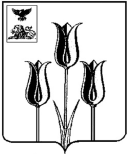 	    ЗЕМСКОЕ  СОБРАНИЕГРУШЕВСКОГО  СЕЛЬСКОГО   ПОСЕЛЕНИЯ			                            Р Е Ш Е Н И Е   28  февраля  2017  года                                                                     № 164Об       утверждении     отчета      об исполнении бюджета  Грушевского сельского   поселения   за  2016 год         Во исполнение статьи 264.2 Бюджетного кодекса Российской Федерации статьями 35, 36, 37 Уставом Грушевского сельского поселения муниципального района «Волоконовский район» Белгородской области, земское собрание р е ш и л о :        1. Утвердить отчет об исполнении бюджета Грушевского сельского поселения за 2016 года по доходам в сумме 7721,0 (Семь миллионов семьсот двадцать одна тысяча )  рублей, и  расходам в сумме 7821 (семь  миллионов восемьсот двадцать одна тысяча)  рублей с превышением доходов над расходами  (дефицит бюджета) в сумме 100,0(сто  тысяч)  рублей.                       2.  Утвердить исполнение: - по источникам внутреннего финансирование дефицита бюджета Грушевского сельского поселения за 2016 год по кодам  классификации источников  внутреннего финансирования дефицитов бюджетов, согласно приложения №1 к настоящему решению; -   по поступлению доходов в бюджет Грушевского сельского поселения за 2016 год, согласно приложения № 2 к настоящему решению; -  по распределению бюджетных ассигнований бюджета Грушевского сельского поселения муниципального района «Волоконовский район» на 2016 год по разделам, подразделам, целевым статьям и видам расходов классификации расходов бюджета, согласно приложения № 3 к настоящему решению; -по распределению  бюджетных  ассигнований бюджета Грушевского  сельского поселения  по разделам, подразделам, целевым статьям расходов и видам расходов  в ведомственной структуре расходов бюджета сельского поселения на 2016 год, согласно приложения № 4 к настоящему решению.      3. Настоящее решение обнародовать на информационном стенде администрации Грушевского сельского поселения.     4. Контроль за выполнением данного решения  возложить на начальника отдела-главного бухгалтера администрации сельского поселения Белокрыльцеву О.И.Глава  Грушевского       сельского поселения                                              М.П.ТупикинИсточники внутреннего финансирования дефицита бюджетаГрушевского сельского поселения муниципального район «Волоконовский район»  на 2016 год                                                                                                                              (тыс.руб)                                                                                                                                                                                       Д О Х О Д Ы  Н А 2016 год                                                                                                                     (тыс. рублей)                                                                                                      «Приложение № 3                                                                                           к решению земского собрания                                                                                          Грушевского сельского поселения  от 28  февраля 2017 года  №164                                                                                                 «Приложение № 4                                                                                            к решению земского собрания                                                                                            Грушевского сельского поселения                                                                                            от 28  февраля 2017 года    № 164                                                                                                          Приложение № 2                                                                                                        к письму  №138                                                                                                      от 04.04.2017 гСведенияо численности муниципальных служащих и затратах на их денежноесодержание за 2016 год по администрации Грушевского сельского поселения. Сведения о численности работников муниципального учреждения и затратах на их денежное содержание  за 2016 год по администрацииГрушевского сельского поселения.№ппКод бюджетной классификации Российской ФедерацииНаименование кода группы, подгруппы, статьи, вида источника внутреннего финансирования дефицитов бюджетов, кода классификации операций сектора муниципального образования, относящихся к источникам внутреннего финансирования бюджетов Российской ФедерацииСумма123401 05 00 00 00 0000 000Изменение остатков средств на счетах по учету средств бюджета100,001 05 00 00 00 0000 500Увеличение остатков средств бюджетов-7721,001 05 02 00 00 0000 500Увеличение прочих остатков средств бюджета-7721,001 05 02 01 00 0000 510Увеличение прочих остатков денежных средств бюджетов-7721,001 05 02 01 10 0000 510Увеличение прочих остатков денежных средств бюджета Грушевского сельского поселения-7721,001 05 00 00 00 0000 600Уменьшение остатков средств бюджетов7821,001 05 02 00 00 0000 600Уменьшение прочих остатков средств бюджетов7821,001 05 02 01 00 0000 610Уменьшение прочих остатков денежных средств бюджетов7821,001 05 02 01 10 0000 610Уменьшение прочих остатков денежных средств бюджета Грушевского сельского поселения7821,0       Всего средств, направленных           на покрытие дефицита       Всего средств, направленных           на покрытие дефицита       Всего средств, направленных           на покрытие дефицита100,0»;«Приложение №2к решению земского собранияГрушевского сельскогопоселения от  28 февраля 2017года  № 164КОДНаименование доходовСумма10000000000000000            Д О Х О Д Ы1539,010100000000000000Налоги на прибыль, доходы32,010102000010000110Налог на доходы физических лиц32,010500000000000000Налоги на совокупный доход010503000010000110Единый сельскохозяйственный налог010600000000000000Налог на имущество1452,010601010030000110Налог на имущество физических лиц201,010606000000000110Земельный налог1251,010800000000000000Государственная пошлина010804020010000110Государственная пошлина за совершение нотариальных действий должностными лицами органов местного самоуправления, уполномоченными в соответствии с законодательными актами РФ на совершение нотариальных действий0111 00000000000000Доходы от использования имущества, находящегося в государственной муниципальной собственности45,0111 05025100000120Доходы, получаемые в виде арендной платы, а также средства от продажи права на заключение договоров аренды земли, находящиеся в собственности сельских поселений (за исключением земельных участков муниципальных бюджетных и автономных учреждений)         45,0111 05035100000120Доходы от сдачи в аренду имущества, находящегося в оперативном управлении органов управления сельских поселений и созданных ими учреждений (за исключением имущества муниципальных бюджетных и автономных учреждений)0116 00000000000000Штрафы, санкции, возмещение ущерба10,0116 90050100000430Прочие поступления от  денежных взысканий (штрафов) и иных сумм в возмещение ущерба, зачисляемые в бюджеты сельских поселений10,0ИТОГО собственных налоговых и неналоговых доходов:1539,020200000000000151Безвозмездные поступления6182,020201000000000151Дотации бюджетам субъектов РФ и муниципальных образований3715,020201001100000151Дотации бюджетам сельских поселений на выравнивание бюджетной обеспеченности3715,020202 999100000151Прочие субсидии бюджетам сельских поселений020202077100000151Субсидии бюджетам сельских поселений на софинансирование  капитальных вложений в объекты муниципальной собственности1608,020203003100000151Субвенции бюджетам сельских поселений на государственную регистрацию актов гражданского состояния1,020203015100000 151Субвенции бюджетам сельских поселений на осуществление первичного воинского учета на территориях, где отсутствуют военные комиссариаты53,020204012100000 151Межбюджетные трансферты, передаваемые бюджетам сельских поселений для компенсации дополнительных расходов, возникших  в результате решений, принятых органами власти другого уровня  768,020204014100000 151Межбюджетные трансферты, передаваемые бюджетам сельских поселений из бюджетов муниципальных районов на осуществление части полномочий по решению вопросов местного значения в соответствии с заключенными соглашениями37,0И Т О Г О    Д О Х О Д О В                                                                                              7721,0»;Распределение бюджетных ассигнований по разделам, подразделам, целевым статьям и видам расходов классификации расходов бюджета   Грушевского сельского поселения на 2016 годРаспределение бюджетных ассигнований по разделам, подразделам, целевым статьям и видам расходов классификации расходов бюджета   Грушевского сельского поселения на 2016 годРаспределение бюджетных ассигнований по разделам, подразделам, целевым статьям и видам расходов классификации расходов бюджета   Грушевского сельского поселения на 2016 годРаспределение бюджетных ассигнований по разделам, подразделам, целевым статьям и видам расходов классификации расходов бюджета   Грушевского сельского поселения на 2016 годРаспределение бюджетных ассигнований по разделам, подразделам, целевым статьям и видам расходов классификации расходов бюджета   Грушевского сельского поселения на 2016 годРаспределение бюджетных ассигнований по разделам, подразделам, целевым статьям и видам расходов классификации расходов бюджета   Грушевского сельского поселения на 2016 год                                                                                                                       ( тыс.руб.)                                                                                                                       ( тыс.руб.)                                                                                                                       ( тыс.руб.)                                                                                                                       ( тыс.руб.)                                                                                                                       ( тыс.руб.)                                                                                                                       ( тыс.руб.)Наименование  показателейКоды функциональной классификации расходов бюджетов Российской ФедерацииКоды функциональной классификации расходов бюджетов Российской ФедерацииКоды функциональной классификации расходов бюджетов Российской ФедерацииКоды функциональной классификации расходов бюджетов Российской ФедерациисуммаРазделПодразделЦелевые статьиВид расхода123456ОБЩЕГОСУДАРСТВЕННЫЕ ВОПРОСЫ012872Функционирование Правительства Российской Федерации, высших исполнительных органов государственной власти субъектов Российской Федерации, местных администраций0104       2871Реализация функций органов власти Волоконовского района0104992871Иные не программные мероприятия01049992 871Обеспечение функций органов местного самоуправления 0104999 00 001902387Расходы на выплаты персоналу в целях обеспечения выполнения функций государственными органами, казенными учреждениями, органами управления государственными внебюджетными фондами0104999 00 001901002095Закупка товаров, работ и услуг для государственных нужд0104999 00 00190200290Иные бюджетные ассигнования0104999 00 001908002Расходы на выплаты по оплате труда главы городского и сельского поселения 0104999 00 00200484Расходы на выплаты персоналу в целях обеспечения выполнения функций государственными органами, казенными учреждениями, органами управления государственными внебюджетными фондами0104999 00 00200100484Другие общегосударственные вопросы01131Реализация функций органов власти Волоконовского района0113991Иные не программные мероприятия01139991Государственная регистрация актов гражданского состояния0113999 00 593001Закупка товаров, работ и услуг для государственных нужд0113999 00 593002001НАЦИОНАЛЬНАЯ ОБОРОНА02             53Мобилизационная и вневойсковая подготовка020353Реализация функций органов власти Волоконовского района02039953Иные не программные мероприятия020399953Осуществление первичного воинского учета на территориях, где отсутствуют военные комиссариаты0203999 00 5118053Расходы на выплаты персоналу в целях обеспечения выполнения функций государственными органами, казенными учреждениями, органами управления государственными внебюджетными фондами0203999 00 5118010051Закупка товаров, работ и услуг для государственных нужд0203999 00 511802002НАЦИОНАЛЬНАЯ БЕЗОПАСНОСТЬ И ПРАВООХРАНИТЕЛЬНАЯ ДЕЯТЕЛЬНОСТЬ0366Другие вопросы в области национальной безопасности и правоохранительной деятельности031466Муниципальная программа Грушевского  сельского поселения «Комплексное развитие территории Грушевского сельского поселения на 2015-2020 годы»03140166Подпрограмма "Обеспечение безопасности жизнедеятельности населения" 031401366Основное мероприятие «Повышение уровня безопасности жизнедеятельности населения поселения»  0310013 0266Обеспечение правопорядка в общественных местах 0314013 02 2037066Закупка товаров, работ и услуг для государственных нужд0314013 02 2037020066НАЦИОНАЛЬНАЯ ЭКОНОМИКА0453Дорожное хозяйство040953Муниципальная программа Грушевского сельского поселения «Комплексное развитие территории Грушевского сельского поселения на 2015-2020 годы»04090153Подпрограмма «Благоустройство и содержание улично-дорожной сети»040901153Основное мероприятие «Содержание и безопасность дорог в границах населенных пунктов»0409011 0153Содержание автомобильных дорог и инженерных сооружений на них в границах городских и сельских поселений  0409011 01 6200053Закупка товаров, работ и услуг для государственных нужд0409011 01 6200020053ЖИЛИЩНО-КОММУНАЛЬНОЕ ХОЗЯЙСТВО052781Коммунальное хозяйство05021608Муниципальная программа Грушевского сельского поселения "Комплексное развитие территории Грушевского сельского поселения на 2015-2020 годы"0502011608Подпрограмма "Благоустройство и содержание улично-дорожной сети"05020111608Основное мероприятие «Реализация мероприятий по обеспечению населения чистой питьевой водой»0502011 051608Реализация мероприятий  по обеспечению населения чистой питьевой водой0502011 05 210901608Капитальные вложения в объекты недвижимого имущества государственной (муниципальной) собственности0502011 05 210904001608Благоустройство05031173Муниципальная программа Грушевского сельского поселения «Комплексное развитие территории Грушевского сельского поселения на 2015-2020 годы»050301405Подпрограмма «Благоустройство и содержание улично-дорожной сети»0503011405Основное мероприятие «Обслуживание территорий, занимаемых зелеными насаждениями, газонами»0503011 0234Организация  мероприятий по озеленению населенных пунктов0503011 0234Закупка товаров, работ и услуг для государственных нужд0503011 01 6300020034Основное мероприятие «Содержание кладбищ, свалок, парков, скверов, зон отдыха»0503011 0313Организация и содержание мест захоронения0503011 0313Закупка товаров, работ и услуг для государственных нужд0503011 03 6400020013Основное мероприятие «Благоустройство поселений»0503011 04358Организация прочих мероприятий по благоустройству городских и сельских поселения0503011 04 65000358Закупка товаров, работ и услуг для государственных нужд0503011 04 65000200336Иные бюджетные ассигнования0503011 04 6500080022Реализация функций органов власти Волоконовского района050399768Иные не программные мероприятия0503999768Резервный фонд муниципального образования0503999 00 20550768Закупка товаров, работ и услуг для государственных (муниципальных) нужд0503999 00 20550200756Иные бюджетные ассигнования0503999 00 2055080012,0ОБРАЗОВАНИЕ07198Молодежная политика и оздоровление детей0707198Муниципальная программа Грушевского сельского поселения «Комплексное развитие территории Грушевского сельского поселения на 2015-2020 годы»070701198Подпрограмма «Вовлечение в занятие физической культурой и спортом жителей»0707014198Основное мероприятие «Создание условий успешной социализации и эффективной самореализации молодежи»0707014 01198Мероприятия по организационно-воспитательной работе с молодежью 0707014 01 29990198Расходы на выплаты персоналу в целях обеспечения выполнения функций государственными органами, казенными учреждениями, органами управления государственными внебюджетными фондами0707014 01 29990100170Закупка товаров, работ и услуг для государственных нужд0707014 01 2999020028КУЛЬТУРА, КИНЕМАТОГРАФИ081798Культура08011798Муниципальная программа Грушевского сельского поселения «Комплексное развитие территории Грушевского сельского поселения на 2015-2020 годы»0801011798Подпрограмма «Развитие  сферы  культурно-досуговой  деятельности»08010151798Основное мероприятие «Обеспечение  деятельности (оказание  услуг) муниципальных  учреждений (организаций)»0801015 011798Обеспечение деятельности (оказание услуг) муниципальных учреждений (организаций) Волоконовского района0801015 01 005901798Предоставление субсидий бюджетным, автономным учреждениям и иным некоммерческим организациям0801015 01 005906001798,0ВСЕГО РАСХОДОВ ПО БЮДЖЕТУ7821,0»;                                            Распределениебюджетных ассигнований бюджета Грушевского  сельского поселения муниципального района «Волоконовский район» по разделам, подразделам, целевым статьям расходов и видам расходов  в ведомственной структуре расходов бюджета сельского поселения на 2016 год                                                                                                     (тыс.руб)                                            Распределениебюджетных ассигнований бюджета Грушевского  сельского поселения муниципального района «Волоконовский район» по разделам, подразделам, целевым статьям расходов и видам расходов  в ведомственной структуре расходов бюджета сельского поселения на 2016 год                                                                                                     (тыс.руб)                                            Распределениебюджетных ассигнований бюджета Грушевского  сельского поселения муниципального района «Волоконовский район» по разделам, подразделам, целевым статьям расходов и видам расходов  в ведомственной структуре расходов бюджета сельского поселения на 2016 год                                                                                                     (тыс.руб)                                            Распределениебюджетных ассигнований бюджета Грушевского  сельского поселения муниципального района «Волоконовский район» по разделам, подразделам, целевым статьям расходов и видам расходов  в ведомственной структуре расходов бюджета сельского поселения на 2016 год                                                                                                     (тыс.руб)                                            Распределениебюджетных ассигнований бюджета Грушевского  сельского поселения муниципального района «Волоконовский район» по разделам, подразделам, целевым статьям расходов и видам расходов  в ведомственной структуре расходов бюджета сельского поселения на 2016 год                                                                                                     (тыс.руб)                                            Распределениебюджетных ассигнований бюджета Грушевского  сельского поселения муниципального района «Волоконовский район» по разделам, подразделам, целевым статьям расходов и видам расходов  в ведомственной структуре расходов бюджета сельского поселения на 2016 год                                                                                                     (тыс.руб)                                            Распределениебюджетных ассигнований бюджета Грушевского  сельского поселения муниципального района «Волоконовский район» по разделам, подразделам, целевым статьям расходов и видам расходов  в ведомственной структуре расходов бюджета сельского поселения на 2016 год                                                                                                     (тыс.руб)Наименование  показателейНаименование  показателейКоды функциональной классификации расходов бюджетов Российской ФедерацииКоды функциональной классификации расходов бюджетов Российской ФедерацииКоды функциональной классификации расходов бюджетов Российской ФедерацииКоды функциональной классификации расходов бюджетов Российской ФедерациисуммаВедомствоРазделПодразделЦелевые статьиВид расхода11234567ОБЩЕГОСУДАРСТВЕННЫЕ ВОПРОСЫОБЩЕГОСУДАРСТВЕННЫЕ ВОПРОСЫ90601        2872Функционирование Правительства Российской Федерации, высших исполнительных органов государственной власти субъектов Российской Федерации, местных администрацийФункционирование Правительства Российской Федерации, высших исполнительных органов государственной власти субъектов Российской Федерации, местных администраций90601042871Реализация функций органов власти Волоконовского районаРеализация функций органов власти Волоконовского района9060104992 871Иные не программные мероприятияИные не программные мероприятия90601049992 871Обеспечение функций органов местного самоуправления Обеспечение функций органов местного самоуправления 9060104999 00 001902387Расходы на выплаты персоналу в целях обеспечения выполнения функций государственными органами, казенными учреждениями, органами управления государственными внебюджетными фондамиРасходы на выплаты персоналу в целях обеспечения выполнения функций государственными органами, казенными учреждениями, органами управления государственными внебюджетными фондами906   0104999 00 001901002095Закупка товаров, работ и услуг для государственных нуждЗакупка товаров, работ и услуг для государственных нужд906   0104999 00 00190200290Иные бюджетные ассигнованияИные бюджетные ассигнования906   0104999 00 001908002Расходы на выплаты по оплате труда главы городского и сельского поселения Расходы на выплаты по оплате труда главы городского и сельского поселения 9060104999 00 00200484Расходы на выплаты персоналу в целях обеспечения выполнения функций государственными органами, казенными учреждениями, органами управления государственными внебюджетными фондамиРасходы на выплаты персоналу в целях обеспечения выполнения функций государственными органами, казенными учреждениями, органами управления государственными внебюджетными фондами9060104999 00 00200100484Другие общегосударственные вопросыДругие общегосударственные вопросы906  01131Реализация функций органов власти Волоконовского районаРеализация функций органов власти Волоконовского района9060113991Иные непрограммные мероприятияИные непрограммные мероприятия906139991Государственная регистрация актов гражданского состоянияГосударственная регистрация актов гражданского состояния906    0113999 00 593001НАЦИОНАЛЬНАЯ ОБОРОНАНАЦИОНАЛЬНАЯ ОБОРОНА906    02             53Мобилизационная и вневойсковая подготовкаМобилизационная и вневойсковая подготовка906    020353Реализация функций органов власти Волоконовского районаРеализация функций органов власти Волоконовского района90602      039953Иные не программные мероприятияИные не программные мероприятия906 020399953Осуществление первичного воинского учета на территориях, где отсутствуют военные комиссариатыОсуществление первичного воинского учета на территориях, где отсутствуют военные комиссариаты9060203999 00 5118053Расходы на выплаты персоналу в целях обеспечения выполнения функций государственными органами, казенными учреждениями, органами управления государственными внебюджетными фондамиРасходы на выплаты персоналу в целях обеспечения выполнения функций государственными органами, казенными учреждениями, органами управления государственными внебюджетными фондами9060203999 00 5118010051Закупка товаров, работ и услуг для государственных нуждЗакупка товаров, работ и услуг для государственных нужд9060303999 00 511802002НАЦИОНАЛЬНАЯ БЕЗОПАСНОСТЬ И ПРАВООХРАНИТЕЛЬНАЯ ДЕЯТЕЛЬНОСТЬНАЦИОНАЛЬНАЯ БЕЗОПАСНОСТЬ И ПРАВООХРАНИТЕЛЬНАЯ ДЕЯТЕЛЬНОСТЬ90603Другие вопросы в области национальной безопасности и правоохранительной деятельностиДругие вопросы в области национальной безопасности и правоохранительной деятельности906031466Муниципальная программа Грушевского  сельского поселения «Комплексное развитие территории Грушевского сельского поселения на 2015-2020 годы»Муниципальная программа Грушевского  сельского поселения «Комплексное развитие территории Грушевского сельского поселения на 2015-2020 годы»90603140166Подпрограмма «Обеспечение безопасности жизнедеятельности населения»Подпрограмма «Обеспечение безопасности жизнедеятельности населения»906031401366Основное мероприятие «Повышение уровня безопасности жизнедеятельности населения поселения»  Основное мероприятие «Повышение уровня безопасности жизнедеятельности населения поселения»  9060310013 0266Обеспечение правопорядка в общественных местах Обеспечение правопорядка в общественных местах 9060314013 02 2037066Закупка товаров, работ и услуг для государственных нуждЗакупка товаров, работ и услуг для государственных нужд9060314013 02 2037020066НАЦИОНАЛЬНАЯ ЭКОНОМИКАНАЦИОНАЛЬНАЯ ЭКОНОМИКА9060453Дорожное хозяйствоДорожное хозяйство906040953Муниципальная программа Грушевского сельского поселения «Комплексное развитие территории Грушевского сельского поселения на 2015-2020 годы»Муниципальная программа Грушевского сельского поселения «Комплексное развитие территории Грушевского сельского поселения на 2015-2020 годы»90604090153Подпрограмма «Благоустройство и содержание улично-дорожной сети»Подпрограмма «Благоустройство и содержание улично-дорожной сети»906040901153Основное мероприятие «Содержание и безопасность дорог в границах населенных пунктов»Основное мероприятие «Содержание и безопасность дорог в границах населенных пунктов»9060409011 0153Содержание автомобильных дорог и инженерных сооружений на них в границах городских и сельских поселений  Содержание автомобильных дорог и инженерных сооружений на них в границах городских и сельских поселений  9060409011 01 6200053Закупка товаров, работ и услуг для государственных нуждЗакупка товаров, работ и услуг для государственных нужд9060409011 01 6200020053ЖИЛИЩНО-КОММУНАЛЬНОЕ ХОЗЯЙСТВОЖИЛИЩНО-КОММУНАЛЬНОЕ ХОЗЯЙСТВО906052781Коммунальное хозяйствоКоммунальное хозяйство90605021608Муниципальная программа Грушевского сельского поселения «Комплексное развитие территории Грушевского сельского поселения на 2015-2020 годы»Муниципальная программа Грушевского сельского поселения «Комплексное развитие территории Грушевского сельского поселения на 2015-2020 годы»9060502011608Подпрограмма «Благоустройство и содержание улично-дорожной сети»Подпрограмма «Благоустройство и содержание улично-дорожной сети»9060502011 1608Основное мероприятие «Реализация мероприятий по обеспечению населения чистой питьевой водой»Основное мероприятие «Реализация мероприятий по обеспечению населения чистой питьевой водой»9060502011 05 1608Реализация мероприятий  по обеспечению населения чистой питьевой водойРеализация мероприятий  по обеспечению населения чистой питьевой водой9060502011 05 210901608Капитальные вложения в объекты недвижимого имущества государственной (муниципальной) собственностиКапитальные вложения в объекты недвижимого имущества государственной (муниципальной) собственности9060502011 05 210904001608БлагоустройствоБлагоустройство90605031173Муниципальная программа Грушевского сельского поселения «Комплексное развитие территории Грушевского сельского поселения на 2015-2020 годы»Муниципальная программа Грушевского сельского поселения «Комплексное развитие территории Грушевского сельского поселения на 2015-2020 годы»906050301405Подпрограмма «Благоустройство и содержание улично-дорожной сети»Подпрограмма «Благоустройство и содержание улично-дорожной сети»9060503011405Основное мероприятие «Обслуживание территорий, занимаемых зелеными насаждениями, газонами»Основное мероприятие «Обслуживание территорий, занимаемых зелеными насаждениями, газонами»90605            03011 0234Организация  мероприятий по озеленению населенных пунктовОрганизация  мероприятий по озеленению населенных пунктов9060503011 0234Закупка товаров, работ и услуг для государственных нуждЗакупка товаров, работ и услуг для государственных нужд9060503011 02 6300020034Основное мероприятие «Содержание кладбищ, свалок, парков, скверов, зон отдыха»Основное мероприятие «Содержание кладбищ, свалок, парков, скверов, зон отдыха»9060503011 0313Организация и содержание мест захороненияОрганизация и содержание мест захоронения9060503011 0313Закупка товаров, работ и услуг для государственных нуждЗакупка товаров, работ и услуг для государственных нужд9060503011 03 6300020013Основное мероприятие «Благоустройство поселений»Основное мероприятие «Благоустройство поселений»9060503011 04358Организация прочих мероприятий по благоустройству городских и сельских поселенияОрганизация прочих мероприятий по благоустройству городских и сельских поселения9060503011 04 65000358Закупка товаров, работ и услуг для государственных нуждЗакупка товаров, работ и услуг для государственных нужд9060503011 04 65000200336Иные бюджетные ассигнованияИные бюджетные ассигнования9060503011 04 6500080022Реализация функций органов власти Волоконовского районаРеализация функций органов власти Волоконовского района906050399768Иные не программные мероприятияИные не программные мероприятия9060503999768Резервный фонд муниципального образованияРезервный фонд муниципального образования9060503999 00 20550768Закупка товаров, работ и услуг для государственных нуждЗакупка товаров, работ и услуг для государственных нужд9060503999 00 20550200756Иные бюджетные ассигнованияИные бюджетные ассигнования9060503999 00 2055080012ОБРАЗОВАНИЕОБРАЗОВАНИЕ90607198Молодежная политика и оздоровление детейМолодежная политика и оздоровление детей9060707198Муниципальная программа Грушевского сельского поселения "Комплексное развитие территории Грушевского сельского поселения на 2015-2020 годы"Муниципальная программа Грушевского сельского поселения "Комплексное развитие территории Грушевского сельского поселения на 2015-2020 годы"906070701198Подпрограмма «Вовлечение в занятие физической культурой и спортом жителей»Подпрограмма «Вовлечение в занятие физической культурой и спортом жителей»90607                    07         014           198  Основное мероприятие «Создание условий успешной социализации и эффективной самореализации молодежи»Основное мероприятие «Создание условий успешной социализации и эффективной самореализации молодежи»9060707014 01198Мероприятия по организационно-воспитательной работе с молодежью Мероприятия по организационно-воспитательной работе с молодежью 9060707014 01 29990198Расходы на выплаты персоналу в целях обеспечения выполнения функций государственными органами, казенными учреждениями, органами управления государственными внебюджетными фондамиРасходы на выплаты персоналу в целях обеспечения выполнения функций государственными органами, казенными учреждениями, органами управления государственными внебюджетными фондами9060707014 01 29990100170Закупка товаров, работ и услуг для государственных нуждЗакупка товаров, работ и услуг для государственных нужд9060707014 01 2999020028КУЛЬТУРА, КИНЕМАТОГРАФИЯКУЛЬТУРА, КИНЕМАТОГРАФИЯ906   081798КультураКультура90608       011798Муниципальная программа Грушевского сельского поселения «Комплексное развитие территории Грушевского сельского поселения на 2015-2020 годы»Муниципальная программа Грушевского сельского поселения «Комплексное развитие территории Грушевского сельского поселения на 2015-2020 годы»9060801011798,0Подпрограмма «Развитие сферы культурно-досуговой деятельности»Подпрограмма «Развитие сферы культурно-досуговой деятельности»906  08            010151798Основное мероприятие «Обеспечение деятельности (оказания услуг) муниципальных учреждений(организаций)»Основное мероприятие «Обеспечение деятельности (оказания услуг) муниципальных учреждений(организаций)»906906080801015 011798Обеспечение деятельности (оказание услуг) муниципальных учреждений (организаций) Волоконовского районаОбеспечение деятельности (оказание услуг) муниципальных учреждений (организаций) Волоконовского района9060801015 01 005901798Предоставление субсидий бюджетным, автономным учреждениям и иным некоммерческим организациямПредоставление субсидий бюджетным, автономным учреждениям и иным некоммерческим организациям9060801015 01 005906001798,0ВСЕГО РАСХОДОВ ПО БЮДЖЕТУВСЕГО РАСХОДОВ ПО БЮДЖЕТУ7821,0».Количество муниципальных служащих, чел. Затраты на их денежное содержание, тыс. руб.Примечание 31194,3Количество работников муниципального учреждения, чел. Затраты на их денежное содержание, тыс. руб.Примечание 6774,8